ПАМЯТКАпо обеспечению безопасности людей на водных объектах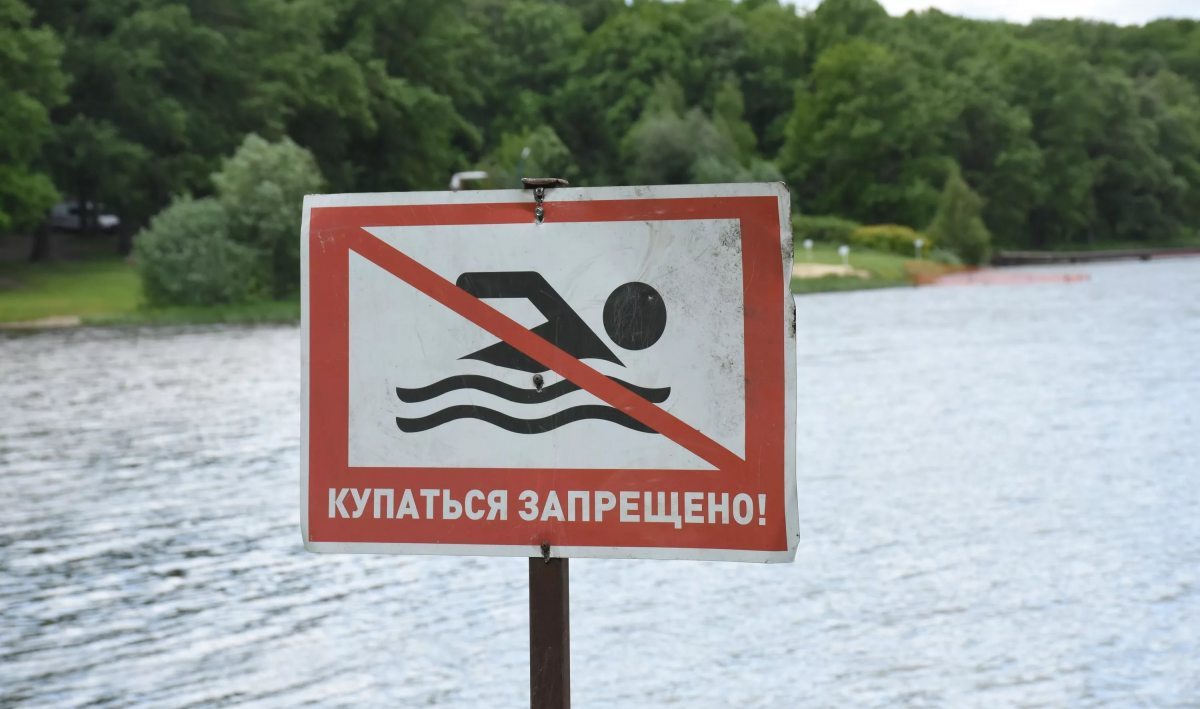 Одна из самых распространенных причин гибели людей на воде – это нарушение правил безопасного поведения на воде, которые следует соблюдать каждому неукоснительно!ЗАПРЕЩАЕТСЯ:- купаться в местах, где выставлены щиты (аншлаги) с предупреждениями и запрещающими надписями;- купаться в необорудованных, незнакомых местах;- прыгать в воду с сооружений, не приспособленных для этих целей;- купаться в состоянии алкогольного опьянения;- купание детей без присмотра родителей;- устраивать в воде игры, связанные с захватами.Напоминаем, что согласно постановления администрации Малмыжского городского поселения от 19.05.2021                                                                                                  № 100 запрещено купание в водоемах, расположенных на территории Малмыжского городского поселения.Администрация Малмыжского городского поселения
